You are all invited to the Annual Parish Meeting on Monday 6th of March 2023 at 19.00 - NL Community Centre.
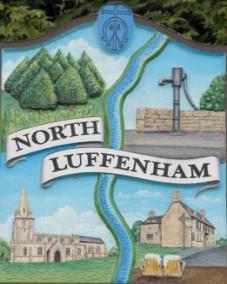 AgendaChairman’s Report from Cllr Tim Smith. General Items for discussion/residents’ concernsElections May 23Reports from village organisations and groupsAny other businessJadene Bale, Parish Clerk